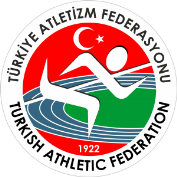     TÜRKİYE ATLETİZM FEDERASYONU    2019 FAALİYET SEZONU            SALON OLİMPİK DENEME YARIŞMALARI STATÜSÜFederasyonumuzun 2019 yılı faaliyet programında yer alan “Salon Olimpik Deneme Yarışmaları” 13 Ocak 2019 günü Atletizm Federasyonu Salonu’nda bu statü doğrultusunda düzenlenecek olup,  yarışmaların Teknik Toplantısı 12 Ocak Cumartesi günü saat 17:00’de Atletizm Federasyonu Salonu, Konferans Salonu’nda yapılacaktır. GENEL KONULARYarışmalar, IAAF Teknik Kuralları ve TAF Yarışma Talimatı’na uygun olarak yapılacaktır.Sporcular yarışmalara 2018-2019 sezonu vizeli lisansları ile katılacaklardır. Kulüp ya da ferdi lisansını ibraz edemeyen sporcular yarışmaya alınmayacaktır.Yarışmalara doğum yılları aşağıda belirtilen sporcular katılabilirler;TAF Yarışma Talimatı hükümleri uyarınca; 2006 doğumlular ve daha küçükler yarışmalara katılamazlar,2002 ve 2003 doğumlu sporcular U20 veya büyükler kategorisinde yarışabilirler,2000 ve 2001 doğumlu sporcular istedikleri takdirde büyükler kategorisinde yarışabilirler.Yarışmalara katılacak sporcu, temsilci ve antrenörlerin, Gençlik ve Spor İl Müdürlüklerinden alacakları tasdikli kafile listelerini teknik toplantıda Federasyon mutemedine vermeleri gerekmektedir. Her Gençlik ve Spor İl Müdürlüğü tek kafile listesi düzenleyecek, silinti, kazıntı ve isim ilavesi yapılmış listeler kabul edilmeyecektir. Yarışmaların kayıtları, bu statünün ekinde yer alan formun doldurularak, 10 Ocak 2019 Perşembe günü saat 17:00’e kadar  https://goo.gl/forms/KonuyA2hJvj9rE972   link tıklanarak açılan kayıt formu doldurularak   gönderilmesiyle yapılacaktır. Kayıt formu eksiksiz ve büyük harflerle doldurulmalıdır. 12 Ocak 2019 Cumartesi günü yapılacak olan Teknik Toplantıda kayıtların teyit edilmesi gerekmektedir. Teknik Toplantıda teyit edilmeyen kayıtlar iptal edilecektir. Bu nedenle Teknik Toplantıya katılmak zorunludur. Teknik Toplantıya katılmayan ve kayıtlarını teyit ettirmeyen illerin bir günlük ödemeleri yapılmayacaktır. Belirlenen kayıt süresi içerisinde kayıtlarını yaptıramayanlar 100TL geç kayıt bedelini federasyon hesabına yatırarak dekontlarını teknik toplantıdan bir saat öncesine kadar teslim etmeleri halinde kayıtları alınacaktır. Teknik Toplantı sırasında yeni kayıt yapılmayacak, varsa, gönderilmiş olan liste üzerinde zorunlu değişiklikler işlenecektir.TEKNİK KONULAR	:Yarışmalar tek günde ve aşağıdaki tabloda belirtilen branşlarda yapılacaktır. Bir sporcu en çok iki branşa katılabilir. 60 metre, 60 metre engelli ve branşlarında katılımcı sayısı sekizden fazla olduğu takdirde, önce seçme serileri koşulacak, daha sonra final yarışı yapılacaktır. Bu durumda seçme ve final yarışları arasında, IAAF kuralları doğrultusunda yeterince zaman olacaktır. Söz konusu branşlarda katılımcı sayısı sekiz sporcu ya da daha az olursa, programda belirtilen final yarışma saatinde doğrudan final olarak koşulacaktır.Sporcuların yarışmalarda seri-kulvar yerleşimleri organizasyon tarafından IAAF Kural 166.4 madde (a) bendine göre belirlenecektir.Yatay atlama branşlarında katılım sayısı gerektirdiği takdirde, yarışmacılar iki gruba ayrılabilir. Bu durumda ilk grup, programda belirtilen saatte yarışa başlayacak, ikinci grup ise ilk grubun ardından yarışa başlayacaktır. Üçadım atlama yarışmasında basma tahtasının kum havuzuna uzaklığı U20 erkeklerde 11-13m, büyük erkeklerde 13m olup, sporcular atlayışa başladıkları basma noktasından devam edeceklerdir.Yatay atlamalar ve gülle atma branşında, eğer bir yaş kategorisinde yarışmacı sayısı sekizden fazla ise, ilk üç atlayış/atış sonrasında ilk sekiz sırayı alan sporculara üçer hak daha verilecektir.Yüksek atlama ve sırıkla yüksek atlama branşlarının başlangıç yükseklikleri ve çıta yükselme aralıkları aşağıda belirtilmiştir. Ancak yarışmalar esnasında son üç sporcunun anlaşması halinde çıta yüksekliği değiştirilebilir.Yarışma kayıtları tamamlandıktan sonra herhangi bir branşta katılımcı sayısı 4 sporcudan daha az ise o branş yarışma programından çıkarılacaktır. Katılımcılar kayıt durumlarını kayıt kontrol linki üzerinden de takip edebilirler.YÜKSEK ATLAMA U18 SIRIKLA ATLAMA U18YÜKSEK ATLAMA U20 – BÜYÜKLERSIRIKLA ATLAMA U20 - BÜYÜKLERGülle atma branşında, kişisel güllelerini kullanmak isteyen sporcular, ilgili yarışın Çağrı Odası giriş saatinden en az 30 dakika önce güllelerini Teknik Yönetmen’e teslim etmeleri gerekmektedir. Salonda izin verilen çivi boyutu, yüksek atlama dışındaki tüm branşlarda 6 mm, yüksek atlama için 9 mm’dir. Daha uzun çiviler sentetik zemine zarar verdiğinden, çağrı odasında kontrol edilerek değiştirilmesi sağlanacaktır.Her yarışmacıya bir adet göğüs numarası verilecektir. Numara, yarışma formasının ön tarafına takılmalıdır. Tüm atlama branşlarında sporcular göğüs numarasını, göğse veya yarışma formasının arkasına takabilir.MALİ KONULAR	:1 - 3 sporcusu barajı geçen ilin		:  1 Antrenörüne,  	4 - 6 sporcusu barajı geçen ilin		:  1 Antrenör, 1 temsilcisine,  	7 - 10 sporcusu barajı geçen ilin		:  2 Antrenör, 1 temsilcisine,	11 - 15 sporcusu barajı geçen ilin 		:  3 Antrenör, 1 temsilcisine,16 - 19 sporcusu barajı geçen ilin 		:  4 Antrenör, 1 temsilcisine,20 ve daha fazla sporcusu barajı geçen ilin	:  5 Antrenör, 1 temsilcisineyolluk ve yevmiyeleri Atletizm Federasyonu Başkanlığınca ödenecektir.Yarışma sonrasında, bu statünün sonunda belirtilen baraj derecelerini geçen sporcuların kanuni harcırahları, Gençlik ve Spor İl Müdürlüklerinden tasdikli kafile listesini vermeleri kaydıyla Atletizm Federasyonu Başkanlığı tarafından ödenecektir. Aynı ilden birden fazla liste (kulüp listesi vb.) kabul edilmeyecektir.Harcırah baraj derecelerini geçemeyen sporcular ile antrenör ve temsilcilerin kanuni harcırahları Gençlik ve Spor Genel Müdürlüğünün 07.06.2007 tarih ve 2461 sayılı genelgenin 5. maddesi (c) bendi doğrultusunda bağlı bulundukları Gençlik ve Spor İl Müdürlüklerinin bütçe imkanları dahilinde (Resmi yarışma sonuçlarını Gençlik ve Spor İl Müdürlüklerine teslim etmeleri kaydı ile) ödenebilecektir.Harcırah ödemesinde sporcuların ikamet ettikleri iller dikkate alınacak olup, sezon içinde ikametlerini gerçeğe uygun olmayan, değişik illerden beyan eden sporcular hakkında disiplin soruşturması açılacaktır.Yarışma mahalline 800km ve daha uzak mesafeden gelenler ile teknik toplantıya katılım sağlayan temsilci veya antrenör bir kişiye bir gün fazla ödeme yapılır.Yarışmaya iştirak edecek kafilelere yapılacak otobüs ödemelerinde Federasyonumuzun illerden istemiş olduğu uygulamadaki en son rayiç bedelleri dikkate alınacaktır. TOHM’a kayıtlı sporcu ve antrenörlerin yarışma öncesinde ilgili TOHM il branş sorumlusundan yarışmaya katılacağına dair evrak getirilmesi kaydıyla (İl kafile listesinde yer alması zorunludur) baraj geçip geçmediğine bakılmaksızın harcırahları ödenebilecektir.Yarışma tarihinde milli takım hazırlık kamplarında bulunan sporcu ve antrenörlerin bağlı bulundukları il müdürlüğü onayına gerek olmadan ilgili branş koordinatörü veya kamp müdüründen alacakları katılım yazılarını yarışma öncesinde teslim etmeleri ve baraj derecesini geçmeleri halinde harcırah almaya hak kazanacaklardır. Bu durumdaki sporcuların yarışma on-line kayıtlarını yapmaları zorunludur.Yarışmalar “deneme” statüsünde olup, dereceye girenlere madalya ya da başka bir ödül verilmez.Yarışmaların teknik konularından, Türkiye Atletizm Federasyonu tarafından görevlendirilen Teknik Delege sorumludur. Yarışmalar sırasında meydana gelecek teknik konulardaki anlaşmazlıklar Teknik Delege tarafından çözümlenecektir.YARIŞMA TEKNİK DELEGESİAdı Soyadı:  Tel	     :  e-posta      :   SALON OLİMPİK DENEME YARIŞMALARIİstanbul 13 Ocak 2019HARCIRAH BARAJ DERECELERİU18U20BÜYÜKLERYARIŞMA TARİHİ13 OCAK 2019 PazarYARIŞMA YERİAtletizm Federasyonu Salonu – Ataköy/İstanbulTEKNİK TOPLANTI TARİHİ12 OCAK 2019 Cumartesi 17:00TEKNİK TOPLANTI YERİAtletizm Federasyonu Salonu - Konferans SalonuKAYITLAR11 OCAK 2018 saat: 17:00’a kadar ekli linke tıklayarak https://goo.gl/forms/KonuyA2hJvj9rE972      açılan kayıt formu doldurularak gönderilir.KATEGORİDOĞUM YILLARIU18 Kızlar ve U18 Erkekler2002-2003-2004-2005U20 Kadınlar ve U20 Erkekler2000-2001Büyük Kadınlar ve Büyük Erkekler1999 doğumlular ve daha büyüklerKoşularAlan yarışmaları60 metreUzun atlama-Kadınlar400 metreÜçadım atlama-Erkekler800 metreYüksek atlama-Kadınlar1500 metreSırıkla atlama-Erkekler3000 metreGülle atma-Kadınlar60 metre engelliGülle atma-ErkeklerKIZLAR1.40m1.45m1.50m1.55m1.58m1.61m+2cmERKEKLER2.80m3.00m3.20m3.30m3.40m3.50m3.60m3.80m+5cmKADIN1.50m1.55m1.60m1.65m1.68m+3cm1.80m+2cmERKEK3.20m3.30m3.40m3.50m3.60m3.70m3.80m+5cmKIZLARBRANŞERKEKLER8.4460 metre7.441:02.50400 metre52.942:25.20800 metre2:02.004:59.001500 metre4:13.0011:15.003000 metre9:20.009.5460 metre engelli8.945.20Uzun atlama----------Üç adım atlama13.001.55Yüksek atlama----------Sırıkla atlama3.5010.80 (3kg)Gülle atma13.00 (5kg)KADINLARBRANŞERKEKLER8.3460 metre7.241:00.84400 metre51.742:21.00800 metre1:58.544:50.001500 metre4:03.0010:40.143000 metre8.50.009.3460 metre engelli8.745.40Uzun atlama------------Üç adım atlama14.00Yüksek atlama----------Sırıkla atlama4.0011.00 (4kg)Gülle atma13.00 (6kg)KADINLARBRANŞERKEKLER7.9460 metre7.0458.94400 metre49.742:17.20800 metre1:55.304:42.001500 metre3:56.3010:20.143000 metre8:35.309.1460 metre engelli8.545.70Uzun atlama----------Üç adım atlama15.001.73Yüksek atlama----------Sırıkla atlama4.4012.00Gülle atma13.20SALON OLİMPİK DENEME YARIŞMALARI PROGRAMISALON OLİMPİK DENEME YARIŞMALARI PROGRAMISALON OLİMPİK DENEME YARIŞMALARI PROGRAMISALON OLİMPİK DENEME YARIŞMALARI PROGRAMISALON OLİMPİK DENEME YARIŞMALARI PROGRAMISALON OLİMPİK DENEME YARIŞMALARI PROGRAMISALON OLİMPİK DENEME YARIŞMALARI PROGRAMIİstanbul, 13 Ocak 2019İstanbul, 13 Ocak 2019İstanbul, 13 Ocak 2019İstanbul, 13 Ocak 2019İstanbul, 13 Ocak 2019İstanbul, 13 Ocak 2019İstanbul, 13 Ocak 2019Taslak-1 Program taslak olarak hazırlanmış olup; katılım sayılarına göre revize edilecektir.Taslak-1 Program taslak olarak hazırlanmış olup; katılım sayılarına göre revize edilecektir.Taslak-1 Program taslak olarak hazırlanmış olup; katılım sayılarına göre revize edilecektir.Taslak-1 Program taslak olarak hazırlanmış olup; katılım sayılarına göre revize edilecektir.Taslak-1 Program taslak olarak hazırlanmış olup; katılım sayılarına göre revize edilecektir.Taslak-1 Program taslak olarak hazırlanmış olup; katılım sayılarına göre revize edilecektir.Taslak-1 Program taslak olarak hazırlanmış olup; katılım sayılarına göre revize edilecektir.13 Ocak 2019 Pazar13 Ocak 2019 Pazar13 Ocak 2019 PazarSaatYarışma AdıKategori11:00Gülle AtmaOlimpik Deneme U18-U20-Büyük Erkek12:35Gülle AtmaOlimpik Deneme U18-U20-Büyük Kadın14:0060m Engel SeçmeOlimpik Deneme U18-U20-Büyük Kadın14:1560m Engel SeçmeOlimpik Deneme U18-U20-Büyük Erkek14:20Yüksek AtlamaOlimpik Deneme U18-U20-Büyük Kadın14:30Üçadım Atlama Olimpik Deneme U18-U20-Büyük Erkek15:0060m SeçmeOlimpik Deneme U18-U20-Büyük Kadın15:2060m SeçmeOlimpik Deneme U18-U20-Büyük Erkek15:45400 metreOlimpik Deneme U18-U20-Büyük Kadın16:05400 metreOlimpik Deneme U18-U20-Büyük Erkek16:301500 metreOlimpik Deneme U18-U20-Büyük Kadın17:001500 metreOlimpik Deneme U18-U20-Büyük Erkek17:1560m Engelli FinalOlimpik Deneme U18 Kızlar17:2260m Engelli FinalOlimpik Deneme Büyük-U20 Kadın17:3060m Engelli FinalOlimpik Deneme U18 Erkek17:3760m Engelli FinalOlimpik Deneme U20 Erkek17:4560m Engelli FinalOlimpik Deneme Büyük Erkek17:05Sırıkla AtlamaOlimpik Deneme U18-U20-Büyük Erkek17:00Uzun AtlamaOlimpik Deneme U18-U20-Büyük Kadın18:0060 metre FinalOlimpik Deneme U18 Kızlar18:0560 metre FinalOlimpik Deneme Büyük-U20 Kadın18:1060 metre FinalOlimpik Deneme U18 Erkek18:1560 metre FinalOlimpik Deneme U20 Erkek18:2060 metre FinalOlimpik Deneme Büyük Erkek18:30800 metreOlimpik Deneme U18-U20-Büyük Kadın18:45800 metreOlimpik Deneme U18-U20-Büyük Erkek19:003000 metreOlimpik Deneme U18-U20-Büyük Erkek19:153000 metreOlimpik Deneme U18-U20-Büyük Kadın